Funding Scheme for UG/PG Students to Carry Out Innovative Projects
Application Format - 2021 (Give details of all the students sequentially in the case of a group. For a group with students from different departments, recommendation from the concerned head of department of all students shall be obtained)
Name & Signature of the applicant(s):Name & Signature of project guide(s):I/we have gone through the proposal and guidelines . Recommendation from the Head of the Department:Notes: (1) A detailed proposal must be attached along with this application giving the objectives, significance of the work, expected outcomes, literature review (including patent search), methodology and work plan, budget with justifications and any other relevant information in support of the proposal  (2) The aim of this funding scheme is to promote research culture in UG students and accordingly through the research, they shall develop an innovative product. This can also lead to commercialization and start-up or patenting the novelty. Minimum an SCI journal publication shall come from the project. The financial assistance will be provided to carry out the related activities (to meet the expenses related to fabrication/assembly charges, consumables and contingency).  *  minor equipment /tools may be permitted, if very specific and essential. No major equipment is permitted under this scheme. 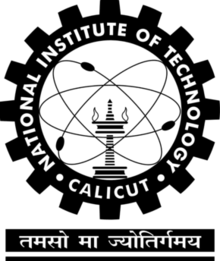 National Institute of Technology Calicut Office of Dean (R & C) 1Name of the applicantsMaximum 4 students for B. Tech/B. Arch studentsIndividual projects for PG studentsRoll NoBranch of study Mobile Number & email id11112Name of the project leader  (one of the students shall be the project leader)2Mobile Number & email id2Name of FA/PC 3Title of the project proposal4Expected outcome of the project-point wise(details shall be given in attached proposal) 5Deliverables   - research paper in SCI journal   or patent/copyright of novel idea  to be filed or a novel product to be commercialized or technology transfer6Total fund requested   (Rs) 7Name of  guide(s) Students from different depts. or doing interdisciplinary projects can provide guides from appropriate discipline.Students from different depts. or doing interdisciplinary projects can provide guides from appropriate discipline.Students from different depts. or doing interdisciplinary projects can provide guides from appropriate discipline.7Name of  guide(s)/co-guideDept .Mobile No & email idMobile No & email id7778Significance of the proposed project (details shall be given in attached proposal) 9Expected time required for completion of project (attach  semester wise targets)10Split-up  of Budget in Rs Software packagesMinor equipment *ConsumablesContingencies Others if any Total Stage 1 (first six months) Stage 2 (remaining period) Stage 2 (remaining period) 